Interviste me GERI SELENICA,Drejtor Ekzekutiv i Qendrës Shqiptare të Studimeve Strategjike, botuar në 14.9.2015 tek Revista MONITOR http://www.monitor.al/ 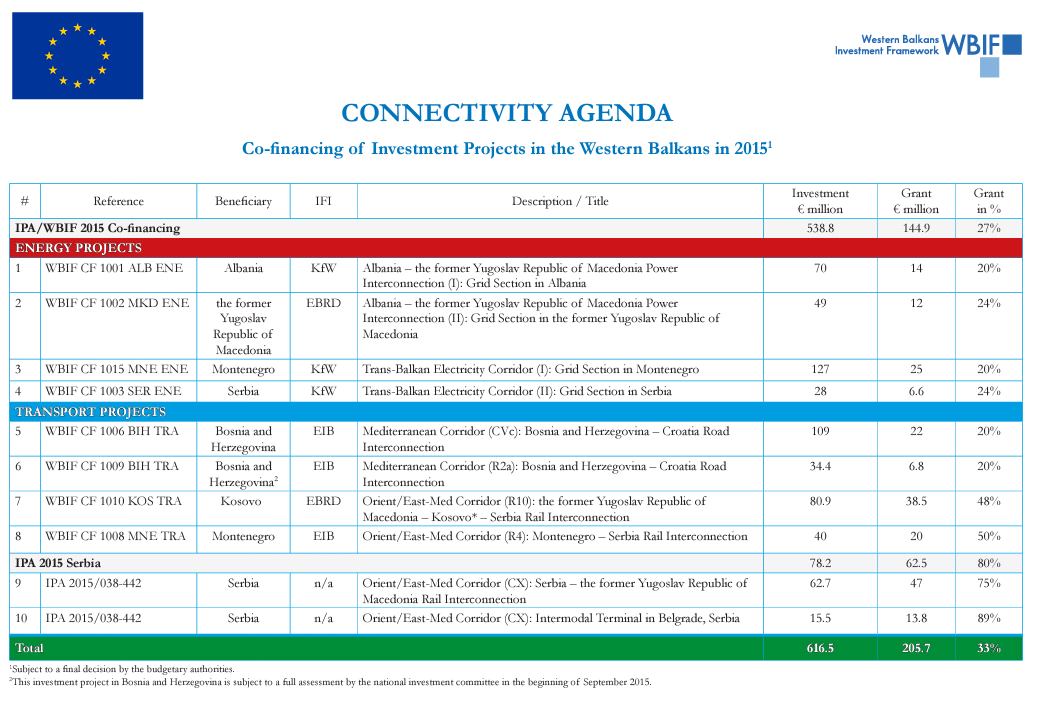 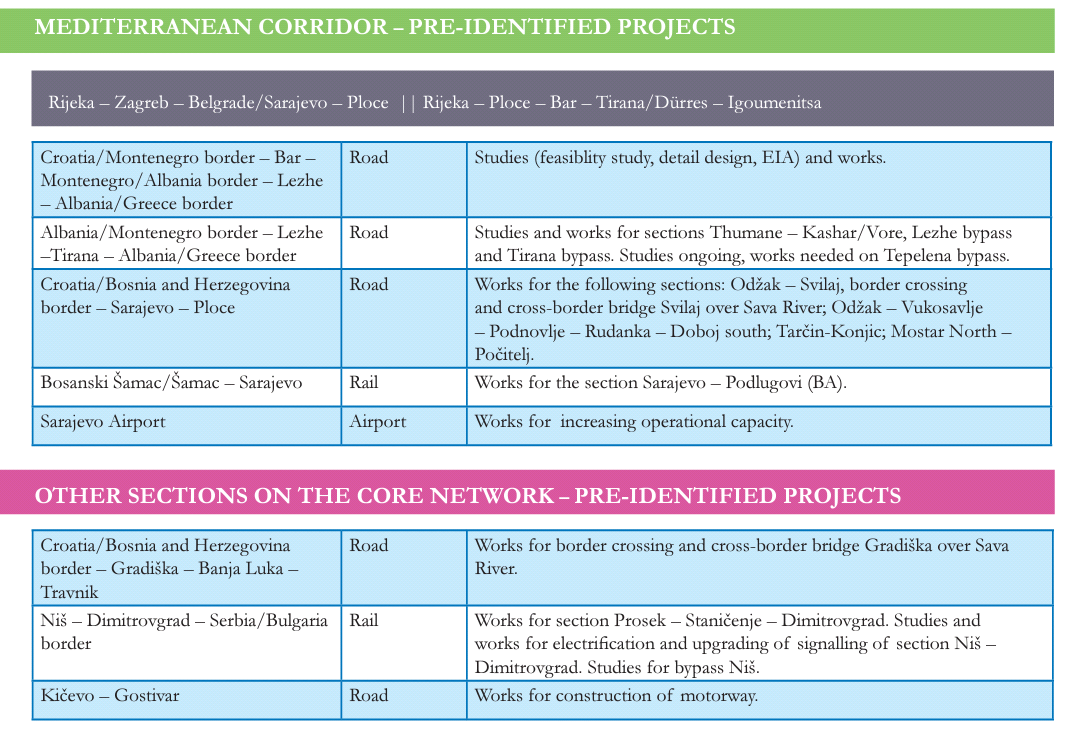 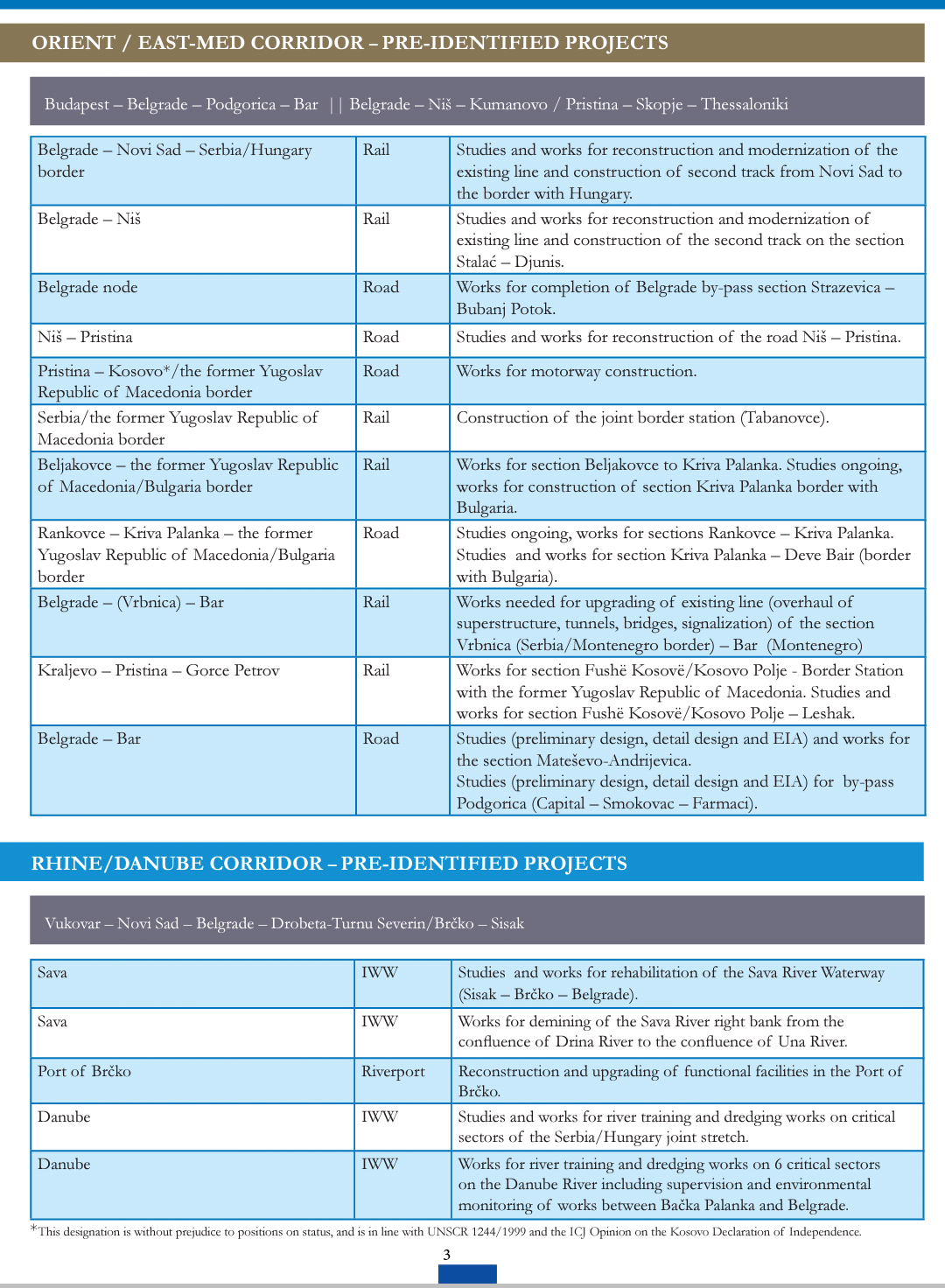 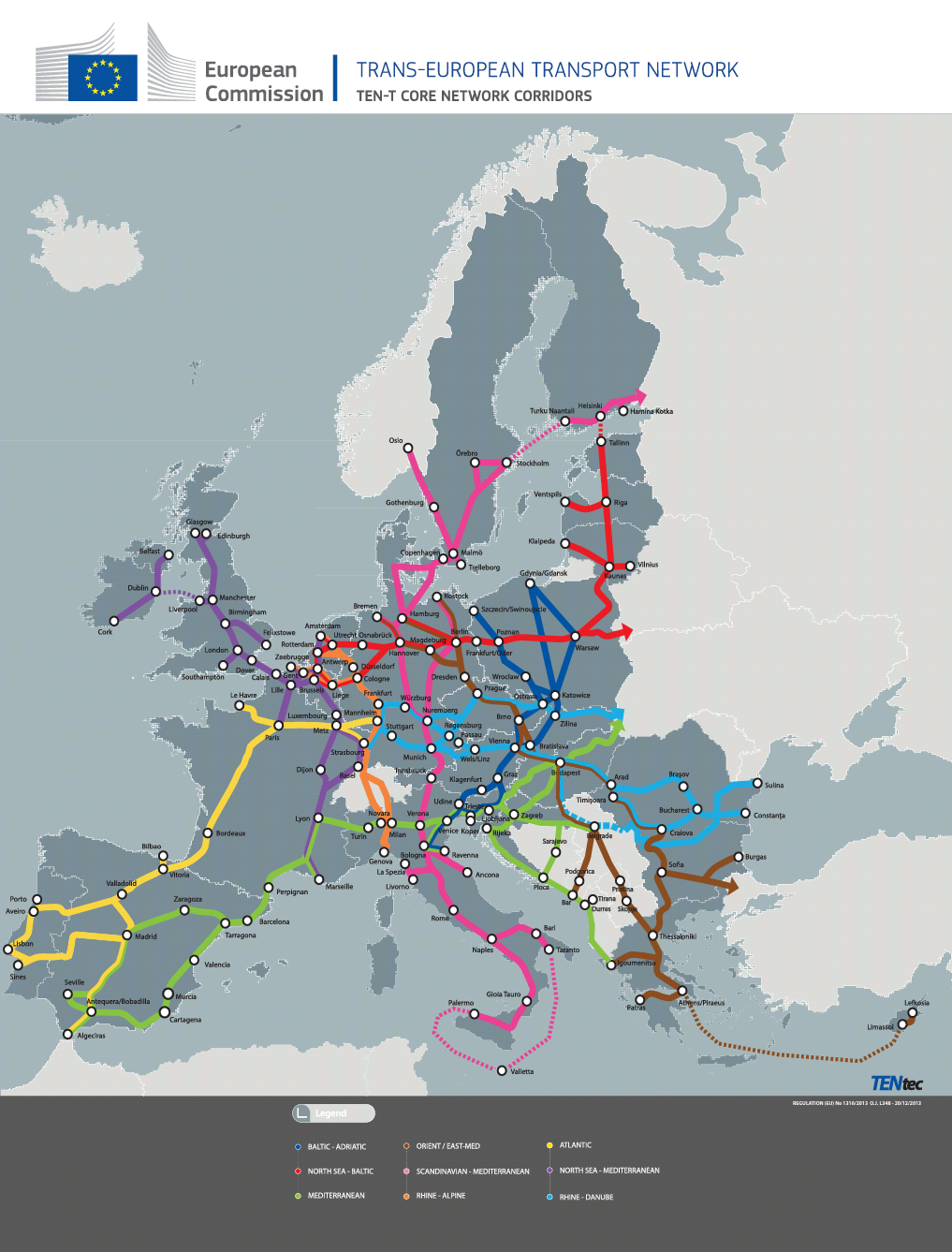 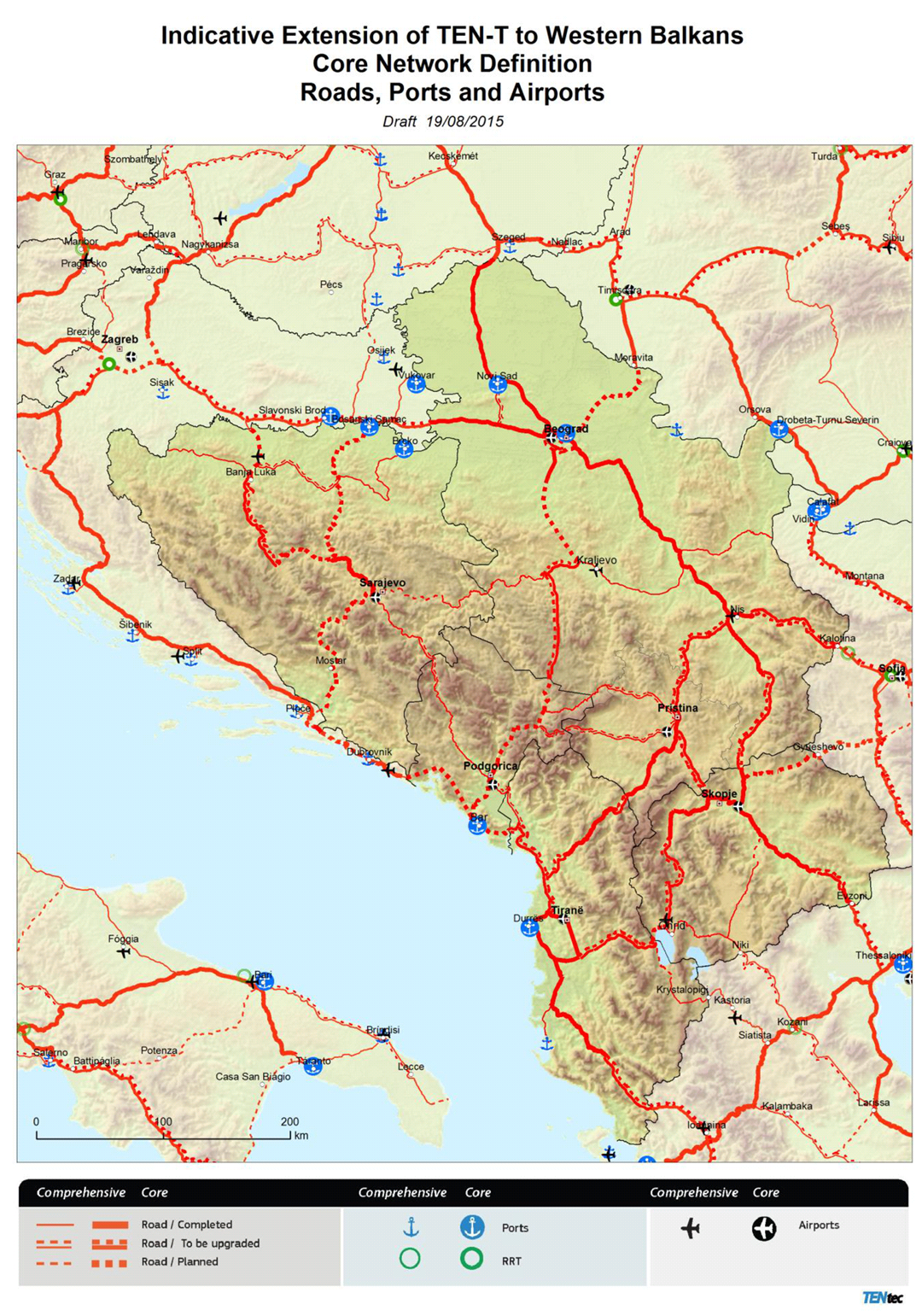 1 – Autostrada Qafë Thanë-Kapshticë nuk është në TEN-T Core Network!!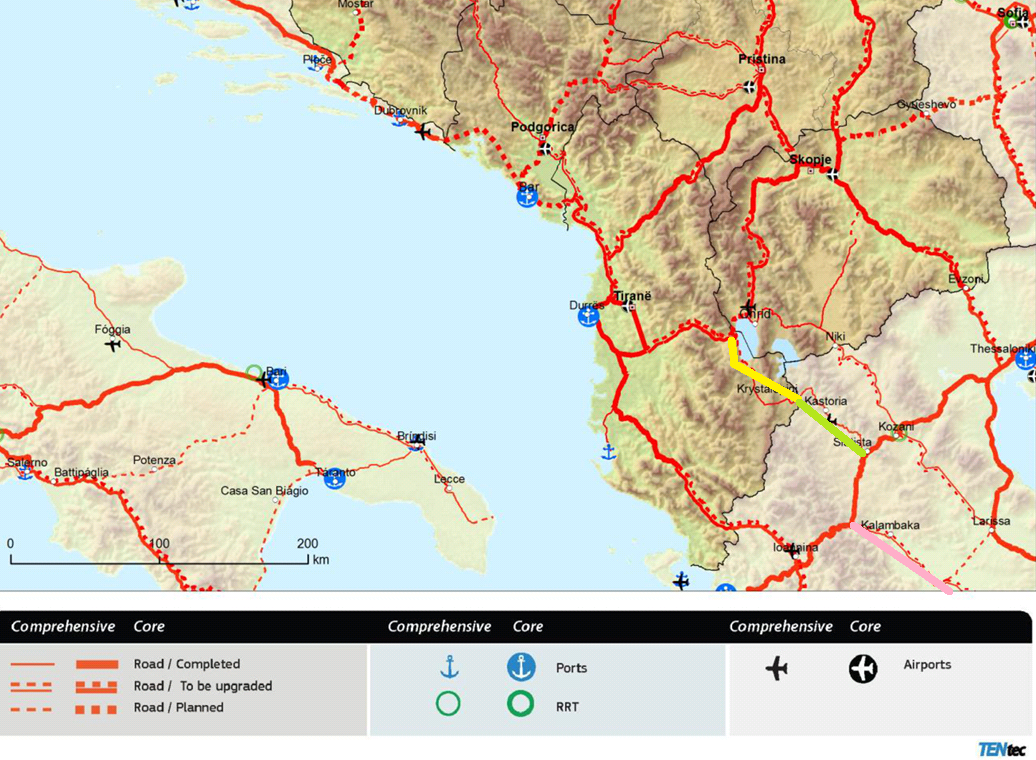 Ndërkohë që Autostrada Greke A2 EGNATIA ka arritur deri në Kapshticë(foto 13.9.2015)Segmenti Koromilia (Kostur) - Krystallopigi financuar 139 milione € nga BE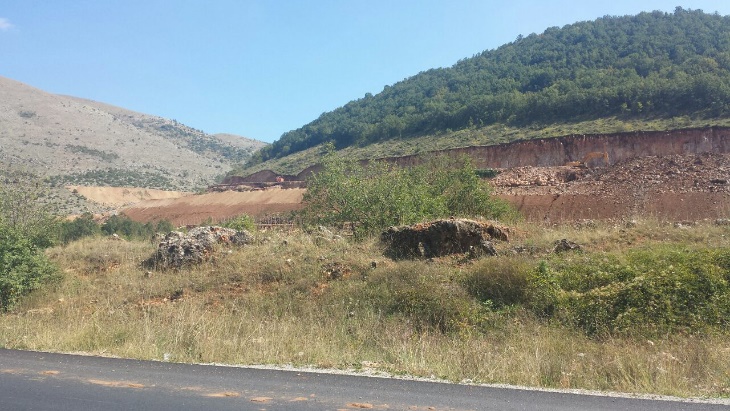 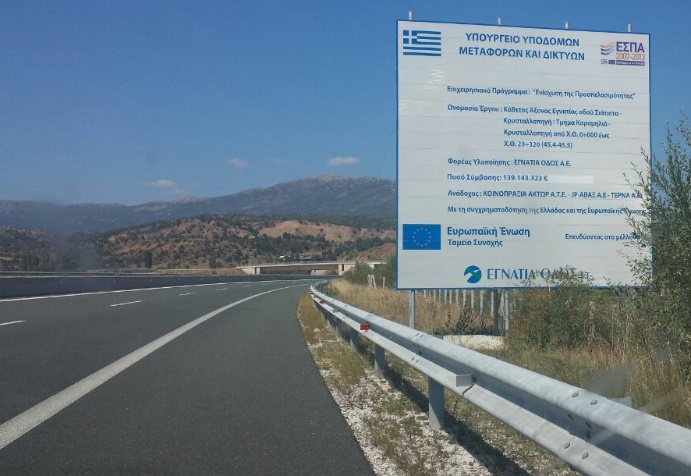 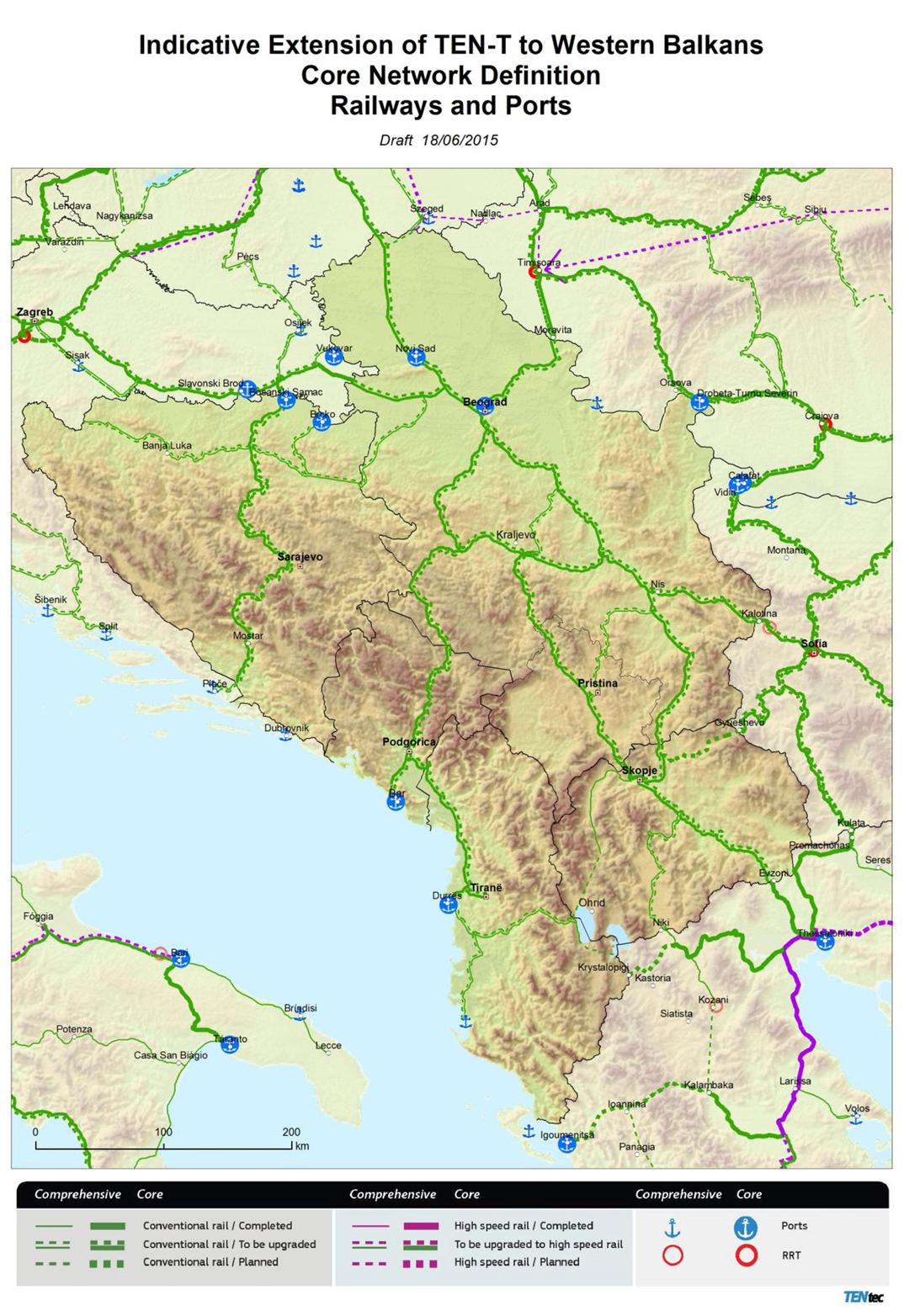 2 – “Hekurudha e Kaltër”Kalabaka-Kapshticë / mungon fareFollorinë-Kapshticë / është përfshirë në “TEN-T Core Network”Kapshticë -Pogradec-Durrës-Tiranë / NUK është përfshirë në “TEN-T Core Network”Tiranë-Hani i Hotit-Podgoricë / është përfshirë në “TEN-T Core Network”Nikshiq-Čapljina-Ploče-Split / mungon fare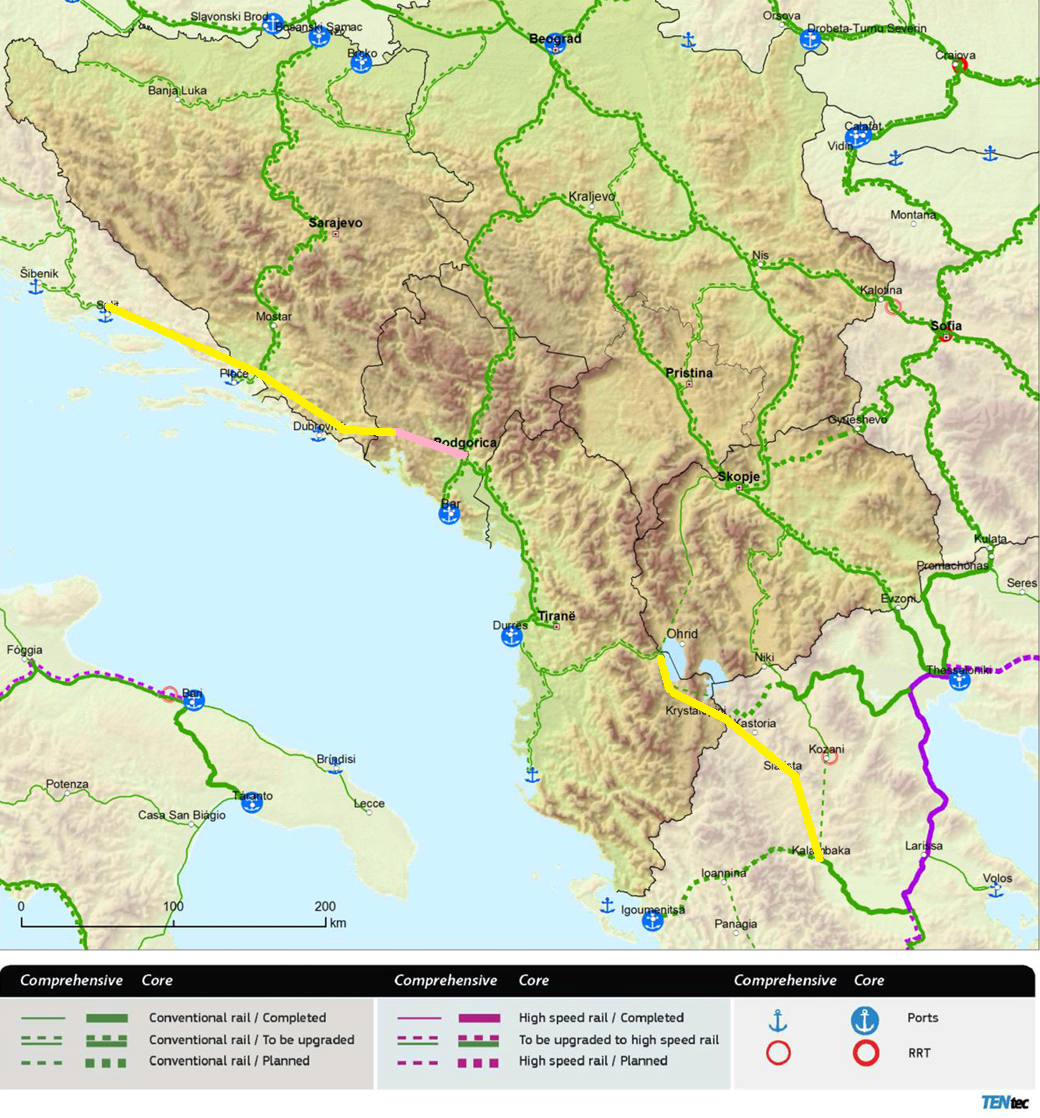 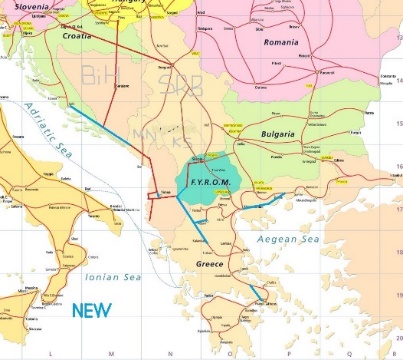 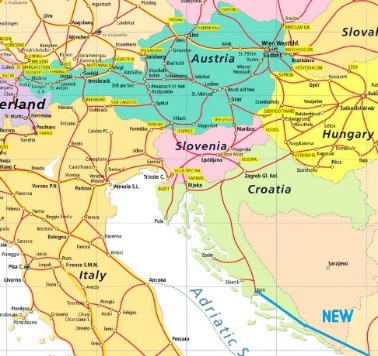 